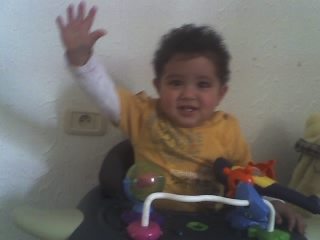 علم أحياء: حلّ وضعيّات مشكل بإنجاز بحوث و مشاريع متّصلة بالوظائف الحيويّة للكائنات الحيّة  في علاقتها بالمحيطمكونات الكفايةالأيّامالأنشطةالهـــــدف   المميزالمحتــوى01علم أحياءتعرّف تركيبة الدّمتركيبة الدّم 02علم أحياءتبيّن وظيفة الدّم في نقل الغذاء و الغازاتالدّم ينقل الغذاء و الغازات03علم أحياءتبيّن دور الجلد في حماية الجسم من تسرّب الجراثيم داخله.أهمّية الجلد في منع تسرّب الجراثيم إلى الجسم04علم أحياءوصف أعراض التّعفّن الجرثوميالتّعفّن الجرثومي05علم أحياءتبيّن دور التّلاقيح في إكساب الجسم مناعة ضدّ بعض الأمراض الجرثوميّة.التّلاقيح06علم أحياءتبيّن كيفيّة مقاومة الجراثيم الّتي تتسرّب إلى الجسم.المقاومة الطّبيعيّة للجسم المقاومة باستعمال الأدوية07علم أحياءتبيّن وظيفة كلّ مجموعة غذائيّةالمجموعات الغذائيّة08علم أحياءتركيب وجبة غذائيّة متوازنةالبناء/ الطّاقة/ الوقاية09علم أحياء تعرّف وجبات غذائيّة حسب السنّ و نوع النّشاطالوجبة الغذائيّة المتوازنة حسب السنّ و نوع النّشاط10علم أحياءتعرّف بعض الأمراض النّاتجة عن سوء التّغذية.بعض الأمراض النّاتجة عن سوء التّغذية التّعلّم الإدماجيالتّعلّم الإدماجيأن يعرّف جهاز دوران الدّم وظائفه و يبيّن دور التّغذية السّليمة في إكساب الجسم مناعة طبيعيّة ضدّ الأمراض.أن يعرّف جهاز دوران الدّم وظائفه و يبيّن دور التّغذية السّليمة في إكساب الجسم مناعة طبيعيّة ضدّ الأمراض.التّقييمالتّقييم أن يحل وضعيّات مشكل دالّة متّصلة بالدّم و الأمراض الجرثوميّة و التّغذية. أن يحل وضعيّات مشكل دالّة متّصلة بالدّم و الأمراض الجرثوميّة و التّغذية.الدّعم و العلاجالدّعم و العلاجأنشطة لعلاج النّقائص الّتي تظهر إثر نتائج التّشخيص وأخرى لدعم المتميزينأنشطة لعلاج النّقائص الّتي تظهر إثر نتائج التّشخيص وأخرى لدعم المتميزين